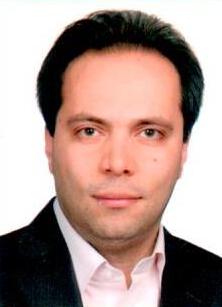 استادیار دانشکده معماری- دانشگاه تهرانحسین طوسیتکنولوژی(مدیریت پروژه)تلفن دفتر:  +98 (21)پست الکترونیکی: toosi@ut.ac.irتحصیلاتدکتری,null-yesr-char,مهندسی و مدیریت ساخت,دانشگاه صنعتی امیرکبیر
M.S,null-yesr-char,مدیریت پروژه و ساخت,دانشگاه تهران
زمینههای تخصصیو حرفهایسوابق کاري و فعالیت های اجراییمدیر پروژه احداث ساختمان های 5 دانشکده جدید و ساختمان رفاهی اراضی اری-(از 1402)
عضو کمیته ارزیابی تخصصی و مصاحبه از داوطلبین دوره دکتری فناوری معماری-(از 1402)
عضو کمیته ارزیابی تخصصی و مصاحبه از داوطلبین دوره دکتری رشته مدیریت پروژه و ساخت-(1401-1401)
عضو هیأت ممتحنه آزمون دکتری بخش فناوری معماری-(1400-1400)
عضو کمیته راهبری طرح پژوهشی-(1399-1400)
فعالیت های علمیمقالات- Deep Multilayer Perceptron Neural Network for the Prediction of Iranian Dam Project Delay Risks. Hosseini Shirazi Danial, Toosi Hossein (2023)., JOURNAL OF CONSTRUCTION ENGINEERING AND MANAGEMENT, 149(4), 04023011-1.

- ارائه مدلی برای ارزیابی کارکردهای دفتر مدیریت پروژه شهر دانش :با روش بهترین-بدترین و ماتریس تحلیل اهمیت-عملکرد. محقر علی, قاسمی روح اله, طوسی حسین, شیخی زاده مرتضی (1401)., نشریه تصمیم گیری و تحقیق در عملیات, 7(4), 530-549.

- ارائه روش جامع شناسایی ذینفعان کلیدی در پروژه های عمرانی زیرساختی کشور (مطالعه موردی: آزادراه تهران شمال- قطعه B2). طوسی حسین, قشقایی پردیس (1400)., نشریه مهندسی عمران امیرکبیر, 54(8), 2935-2952.

- Residential Real Estate Valuation Framework Based on Life Cycle Cost by Building Information Modeling. Khodabakhshian Ania, Toosi Hossein (2021)., Journal of Architectural Engineering, 27(3), 04021020.

- Comparative study of academic research on project management in Iran and the World with text mining approach and TF–IDF method. Toosi Hossein, [] [], Shokrani Zahra (2021)., Engineering Construction and Architectural Management, 29(3), 1553-1583.

- A New Cost Management System for Construction Projects to increase Competitiveness and Traceability in a Project Environment. Toosi Hossein, chamikarpour arezou (2021)., Revista de Contabilidad-Spanish Accounting Review, 24(1), 31-47.

- تحلیل نقش توسعه کارگاه مصالح شناسی در کیفیت آموزش معماری. طوسی حسین, مسروری راد فرگل (1399)., معماری و شهرسازی, 25(1), 79-90.

- A BIM approach for construction safety: applications, barriers and solutions. Marefat Akbar, Toosi Hossein, Mahmudi Hassankhanlo Reza (2019)., Engineering Construction and Architectural Management, 26(9), 1855-1877.

- طراحی سیستم کنترل هزینه برای افزایش قابلیت رقابت پذیری در پروژه های ساختمانی بر مبنای تلفیق روش هزینه یابی فعالیت عملگرا و هزینه یابی هدف. طوسی حسین, چمی کارپور آرزو (1397)., حسابداری مدیریت, 12(40), 47-61.

- ارزیابی میزان تاثیر BIM در مرحله طراحی به منظور کاهش دعاوی در فاز ساخت. معرفت اکبر, طوسی حسین, محمودی حسنخانلو رضا (1396)., فصلنامه علمی تخصصی مهندسی و مدیریت ساخت, 2(3).

- Quantitative Risk Analysis and Integration of Value Engineering to Increase the Efficiency of Project Management Case Study: Sattar Khan Commercial Centre - Flour Parking - Tehran. Mohammad Hosein Zadeh Golabchi Mahmoud, Toosi Hossein, Shahsavand Parvaneh (2016)., Mediterranean Journal of Social Sciences, 7(4), 90-96.

- EVALUATING DELAY FACTORS IN THE CONSTRUCTION AND OPERATION OF PORT OPERATIONAL AREAS (CASE STUDY: SHAHID RAJAEE PORT COMPLEX). Shirowzhan Mohammad, Shanaki Mohammad, Seb Mohammad Hassan, Toosi Hossein (2016)., Journal of Fundamental and Applied Sciences, 8(2), 732-762.

- چارچوب یکپارچه ارزیابی عملکرد پروژه از دیدگاه پیمانکاران صنعت ساخت. سبط محمدحسن, عدلی عاطفه, طوسی حسین (1395)., مجله عمران شریف, 33.2(4.2), 100-115.

- ساختار رقابتی: ساختار پایه ایجاد کننده رفتار موفق در پروژه ها. طوسی حسین, سبط محمدحسن (1395)., اساس-نشریه انجمن مهندسین عمران, 17(40), 18-33.

- مهندسی مجدد فرآیندهای سیستم برنامه ریزی و کنترل پروژه در پروژه های انبوه سازی صنعت ساختمان. محمدحسین زاده گلابچی محمود, طوسی حسین,  محمدحسن سبط (1387)., فصلنامه آموزش مهندسی ایران, 9(35), -.

کنفرانس ها- BIM-based Life Cycle Cost Estimation Framework for construction projects. Khodabakhshian Ania, Toosi Hossein (2021)., Phenomenological Aspects of Civil Engineering (PACE), 20-23 June, Erzurum, TURKEY.

- مدل سازی تاثیر روابط چالش های مدیریت نیروی انسانی بر عملکرد پروژه های عمرانی در شرایط تحریم ها. اسمعیلی مهیاری محمد, طوسی حسین, حمصیان اتفاق مهرداد (1397)., چهاردهمین کنفرانس بین المللی مدیریت پروژه, 5-6 بهمن, تهران, ایران.

- ضرورت شناخت هزینههای بالاسری در پروژههای ساخت و کاهش آن در جهت افزایش رقابتپذیری و سودآوری پیمانکار. پرچمی جلال مجید, طوسی حسین, صبور هومن (1397)., چهاردهمین کنفرانس بین المللی مدیریت پروژه, 5-6 بهمن, تهران, ایران.

- ارزیابی میزان تاثیر BIM در مرحله طراحی به منظور کاهش دعاوی در فاز ساخت. طوسی حسین, محمودی حسنخانلو رضا, معرفت اکبر (1396)., سیزدهمین کنفرانس بین المللی مدیریت پروژه, 8-9 دی, تهران, ایران.

- پیشنهاد مدل جامع ارزیابی عملکرد پیمانکاران پروژه های عمرانی. طوسی حسین, جلیلیان معصومه (1395)., دوازدهمین کنفرانس بین المللی مدیریت پروژه, 24-24 دی, تهران, ایران.

- تحلیل کمّی ریسک و تلفیق مهندسی ارزش جهت افزایش کارایی مدیریت پروژه. محمدحسین زاده گلابچی محمود, طوسی حسین, شاهسوند پروانه, جلیلیان معصومه (1395)., کنفرانس بین المللی صنایع و مدیریت, 6-6 اردیبهشت, تهران, ایران.

- پیاده سازی مهندسی ارزش، مطالعه موردی: مدرسه ابتدایی 8 کلاسه. طوسی حسین, جلیلیان معصومه (1395)., دومین کنفرانس بین المللی یافته های نوین پژوهشی در مهندسی عمران، معماری و مدیریت شهری, 30-30 فروردین, تهران, ایران.

- BIM as a tool to facilitate the implementation of PMBOK and related problems in Iran. Marefat Akbar, Mahmudi Hassankhanlo Reza, Toosi Hossein (2016)., International Congress on Engineering Innovation and Technology Development, 16-18 February, Tabriz, Iran.

- Review of BIM Innovation in Construction Management. Marefat Akbar, Mahmudi Hassankhanlo Reza, Toosi Hossein (2016)., International Congress on Engineering Innovation and Technology Development, 16-18 February, Tabriz, Iran.

- کاربرد BIM در بهبود پیاده سازی مهندسی ارزش. معرفت اکبر, محمودی حسنخانلو رضا, طوسی حسین (1394)., دومین کنفرانس بین المللی مهندسی ارزش و مدیریت هزینه, 14-15 آذر, تهران, ایران.

- طراحی سیستم اطلاعات مدیریت پروژه (PMIS) جهت انتخاب تأمین کننده مناسب (مطالعه موردی: پارکینگ طبقاتی تجاری ستارخان). طوسی حسین, شاهسوند پروانه, جلیلیان معصومه (1394)., سیزدهمین کنفرانس بین المللی مدیریت, 12-14 آذر, تهران, ایران.

- بررسی تاثیر داده ها و سیستم های پشتیبان تصمیم بر مدیریت بحران ناشی از گودبرداری غیر اصولی در پروژه های عمرانی. شاهسوند پروانه, جلیلیان معصومه, طوسی حسین (1394)., کنفرانس بین المللی دستاوردهای نوین در مهندسی عمران، معماری، محیط زیست و مدیریت شهری, 25-25 اردیبهشت, تهران, ایران.

- کاربرد بتن های هوشمند توانمند در المان های سازه های بتنی با دیدگاه اثرات اقتصادی و چرخه حیات پروژه. کیا سعید, سبط محمدحسن, شاه حسینی وحید, طوسی حسین, حسین زاده محسن (1394)., دهمین کنگره بین المللی مهندسی عمران, 15-17 فروردین, تبریز, ایران.

- شاخص های اطلاعاتی ارزیابی یکپارچه عملکرد در پروژه های صنعت ساخت. سبط محمدحسن, طوسی حسین, عدلی عاطفه (1394)., دهمین کنگره بین المللی مهندسی عمران, 15-17 فروردین, تبریز, ایران.

- ارائه مدلی مفهومی جهت تدوین استراتژی پروژه، مطالعه موردی: تدوین استراتژی و راهکارهای عملی برای پروژه ساخت پالایشگاه گاز در پارس جنوبی. محمدحسین زاده گلابچی محمود, صدری سعید, طوسی حسین, یاراحمدی شیما (1393)., دهمین کنفرانس بین المللی مدیریت پروژه, 26-27 دی, تهران, ایران.

- کاربرد شبکه عصبی در مدیریت اطلاعات سیستم (MIS ) پروژه های زیرساخت عمرانی. طوسی حسین, کیا سعید, اتحادی سینا (1393)., اولین کنفرانس توسعه محوری مهندسی عمران، معماری، برق و مکانیک ایران, 27-27 آبان, گرگان, ایران.

کتب - سازماندهی طرح ها؛ با استقرار نظام مدیریت سبد پروژه. طوسی حسین, معرفت اکبر, محمودی حسنخانلو رضا (1400).

مجلاتپایان نامه ها و رساله ها- ارائه مدلی برای شناسایی موانع اجرایی طرح های توسعه دانشگاهی با تمرکز بر دانشگاه های دولتی واقع شده در بستر شهری، سیدعلی صدق، حسین طوسی، کارشناسی ارشد،  1402/6/29 

- توسعه مدل ارزیابی کیفیت عملکرد مدل اطلاعات ساختمان، شکیبا رستمی موحد، حسین طوسی، کارشناسی ارشد،  1402/6/27 

- نقش قرارداد هوشمند مبتنی بر بلاک چین در زنجیره تامین ساخت و ساز، فواد فرخی، حسین طوسی، کارشناسی ارشد،  1402/6/27 

- ارائه چارچوب پیاده سازی و توسعه دفتر مدیریت پروژه با توجه به مقتضیات سازمان های پروژه محور دولتی ایران، کیمیا زلفی، حسین طوسی، کارشناسی ارشد،  1402/11/29 

- ارائه چهارچوب شناسایی و ثبت درس آموخته ها در پروژه های ساختمانی، فاطمه سادات نوری نسب، حسین طوسی، کارشناسی ارشد،  1402/11/29 

- ارائه مدل مناسب تأمین مالی پروژه های مدیریت شهری بر اساس تجربیات موجود در شهرداری مشهد، علیرضا اسکندرنیا، حسین طوسی، کارشناسی ارشد،  1401/11/24 

- تعریف نقش مدیر پروژه در ارائه بازخوردهای لازم جهت کنترل استراتژیک سازمان، محمدرضا فاضلیان، حسین طوسی، کارشناسی ارشد،  1401/11/24 

- ارائه راهکاری برای افزایش دقت قیمت گذاری املاک از دیدگاه ذی نفعان اصلی در سازمان های خصوصی، مهداد کرباسی، حسین طوسی، کارشناسی ارشد،  1401/11/24 

- ارائه الگوی ارزیابی ریسکهای پروژه های عمرانی به وسیله یادگیری ماشین، دانیال حسینی شیرازی، حسین طوسی، کارشناسی ارشد،  1400/6/30 

- طراحی سیستم اطلاعاتی مدیریت هزینه های دوره بهره برداری در پروژه های ساختمانی، نیوشا شهابی، حسین طوسی، کارشناسی ارشد،  1400/6/30 

- چارچوب اجزا مدل اطلاعات ساختمان(BIM) برای کاهش مشکلات دوره بهره برداری و نگهداری، مهدی انارکی، حسین طوسی، کارشناسی ارشد،  1400/6/29 

- ارائه چارچوبی برای کنترل هزینه های کیفیت در پروژه های ساختمانی، امین ترابی زیارتگاهی، حسین طوسی، کارشناسی ارشد،  1400/6/29 

- نقش BIM در رفع موانع پیاده سازی IPD در ایران، عهدیه خانی رهورد، حسین طوسی، کارشناسی ارشد،  1400/11/9 

- ارائه چارچوب بلوغ رهبری پروژه در صنعت ساخت، امیرصادق صداقت، حسین طوسی، کارشناسی ارشد،  1400/11/27 

- طراحی سیستم ارزیابی یکپارچه ی درخواست تغییر در پروژه های ساخت، امیر فتحی، حسین طوسی، کارشناسی ارشد،  1400/11/27 

- کنترل پیامدهای ناشی از پیاده سازی مدیریت پروژه ی پایدار در پروژه های زیرساختی، سیدمحمدعلی حسینی، حسین طوسی، کارشناسی ارشد،  1400/11/27 

- توسعه استراتژی پیاده سازی BIM در ایران بر اساس تحلیل تطبیقی استراتژی های اجرا شده در کشورهای دیگر، نگار زردوست، حسین طوسی، کارشناسی ارشد،  1400/11/27 

- بازنگری ساختار راهنمای مدیریت پروژه احداث نیروگاه های هسته ای (NP-T-2.7) بر مبنای تحلیل ویژگی های خاص این نوع از پروژه ها، مهدی گل مرادی، حسین طوسی، کارشناسی ارشد،  1400/11/13 

- تاثیر هندسه پوسته نما بر کاهش فشار باد در طراحی ساختمان بلند اداری، اناهیتا سیفایی، حسین طوسی، کارشناسی ارشد،  1400/11/13 

- ارائه چارچوب ارزیابی اقتصادی املاک و مستغلات مبتنی بر هزینه چرخه عمر، آنیا خدابخشیان، حسین طوسی، کارشناسی ارشد،  1399/4/28 

- ارزیابی قابلیت های هوشمند سازی ساختمان ها در کاهش هزینه های دوره بهره برداری، حسام شجاعان، حسین طوسی، کارشناسی ارشد،  1399/11/18 

- ارائه الگوی ارزیابی ریسک های محیطی و شغلی در پروژه های  بازسازی اسکله های نفتی  (نمونه موردی: اسکله نفتی آذرپاد جزیره خارک)، امیرحسین گلسرخی، حسین طوسی، کارشناسی ارشد،  1399/10/23 

- بررسی رفتار حرارتی انواع Shadow Bax  در نماهای شیشه ای در شرایط حاد اقلیمی ایران ، حسین اسدی کلشتری، حسین طوسی، کارشناسی ارشد،  1399/10/2 

- ارزیابی و طبقه بندی علل دعاوی در پروژه های پایین دستی صنعت نفت و راهکارهای کاهش آن، سیدعلی کاردان نیا، حسین طوسی، کارشناسی ارشد،  1398/6/31 

- شناسایی زیرساخت های اجرای سیستم تحویل یکپارچه پروژه (IPD)به منظور  کاهش مشکلات فرایند طراحی، میثم ذکاوت، حسین طوسی، کارشناسی ارشد،  1398/6/30 

- ارائه چارچوب انتخاب روش آنالیز تاخیرات، امیررضا امراللهی بیوکی، حسین طوسی، کارشناسی ارشد،  1398/4/25 

- طراحی سیستم ارزیابی عملکرد ایمنی در پروژه های عمرانی، زهرا اسماعیلی، حسین طوسی، کارشناسی ارشد،  1398/11/30 

- ارائه چارچوب سیاستهای بهینه سازی  هزینه های  بالاسری در پروژ ه های  ساخت، هومن صبور، حسین طوسی، کارشناسی ارشد،  1397/11/30 

- ارزیابی  روش های انتقال درس آموخته های پروژه (تسهیم دانش) در سازمان های پروژه محور ، صالح نوذری گلسفید، حسین طوسی، کارشناسی ارشد،  1396/6/29 

- چارچوب انتخاب ابزار استخراج دانش بر مبنای ویژگی های پروژه، نیلوفر منزوی، حسین طوسی، کارشناسی ارشد،  1396/6/29 

- مقایسه استراتژی های تامین مالی خارجی پروژه های  نفت و گاز، مهسا پرین، حسین طوسی، کارشناسی ارشد،  1396/6/29 

- بررسی و تحلیل عوامل افزایش هزینه ها در پروژه های عمرانی یک سازمان نظامی، حجت عبداللهی، حسین طوسی، کارشناسی ارشد،  1396/3/2 

- بررسی نیازهای طراحی مدل رشد در سازمان های پروژه محور (نمونه موردی  شرکت های مهندسین مشاور صنعت ساختمان)، محمد اخگری، حسین طوسی، کارشناسی ارشد،  1396/2/31 

- تاثیر روشهای مدیریت پروژه در بهبود کیفیت طراحی معماری، اسماعیل برزگری نصرآبادی، حسین طوسی، کارشناسی ارشد،  1395/4/26 

- مدیریت ریسک سبد پروژه با رویکرد پویایی سیستم، بهناز حاجی محمدی، حسین طوسی، کارشناسی ارشد،  1395/11/24 

- بررسی قابلیت های مدیریتی از به کارگیری مدل سازی اطلاعات ساختمان (BIM )در پروژه های صنعت ساخت ایران، الناز آقایی اصل، حسین طوسی، کارشناسی ارشد،  1394/3/20 

- تحلیل نقش برنامه ریزی استراتژیک در ارتقای مدیریت پروژه اثر بخش، شیما یاراحمدی، حسین طوسی، کارشناسی ارشد،  1391/11/23 

